Docente Director del Proyecto, Docente (s) tutores del proyecto, Docente (s) Director del Programa1Correos de los docentes arriba mencionados2Carrera a la que pertenece cada uno de los docentesResumen-Describir de forma breve y dentro de un párrafo de máximo 250 palabras, el problema que se resolvió o contribución que se realizó con el proyecto de servicio comunitario, los métodos utilizados para la recolección de información, la intervención con los beneficiarios, los resultados más relevantes y la conclusión más importante. (Objetivo, materiales y métodos, resultados y conclusiones)Palabras Claves—Utilice las palabras puntuales vinculadas en el proyecto.IntroducciónLa introducción debe estar estructurada por los antecedentes necesarios para comprender y evaluar la situación inicial del proyecto (extraer lo más representativo de la sección de antecedentes del documento de formulación de su proyecto). Describir las causas y efectos del problema central del proyecto. Incluir las condiciones de contexto del proyecto, utilizar información y/o estadísticas de sustentación (si las hubiere) que permitan tener una comprensión cabal de la naturaleza y características que rodea y condiciona a la población que se constituirá en los beneficiarios del proyecto. Es importante conocer en esta parte la línea base sobre la que se trabajó el proyecto. La línea base está constituida por el diagnóstico o situación inicial en los beneficiarios directos del proyecto. (información: productiva, socio económica, demográfica, físicas, etc., o según las características del proyecto). De manera clara y expresa debe incluir la definición del problema, el objetivo general de su proyecto y la justificación. La introducción puede estar acompañada de un marco referencial a partir de una revisión de literatura de estudios similares realizados en los últimos 5 años, dentro del o las áreas de conocimiento de las carreras participantes. MétodosDescriba los métodos utilizados en todas las etapas del proyecto (formulación, ejecución y cierre). Si utilizó investigación de campo, bibliográfica, hemerográfica, documental. Si su trabajo fue de tipo descriptivo, explicativo o exploratorio. Señale técnicas utilizadas para la recolección de información como encuestas, fichas de observación, entrevistas, revisión de bases de datos, grupos focales, estudios de caso u otras técnicas. Los proyectos de servicio comunitarios son escenarios propicios para desarrollar investigaciones educativas con enfoque cualitativo que, mediante un adecuado diseño metodológico, permitirá su publicación. La metodología esta constituida de dos partes, la una que se describió  anteriormente y comprende el proceso metodológico de la intervención comunitaria. En esta parte también se puede incluir un proceso metodológico educativo. Los proyectos de servicio comunitario se pueden desarrollar a través de tres estrategias educativas: Aprendizaje Activo, Aprendizaje Basado en Problemas y Aprendizaje – Servicio.En el aprendizaje activo la implicación de los estudiantes es en algo más que la escucha pasiva, inlcluye la realización de tareas que requieren procesos de pensamiento de cierta complejidad, la participación activa de los estudiantes a la hora de aprender, el cuestionamiento de las propias creencias y valores, etc. Reuniendo todos estos aspectos sería posible apuntar un concepto global de aprendizaje activo, que vendría a ser entendido como la realización de distintas actividades por parte de los estudiantes acompañada de la reflexión sobre las acciones que están llevando a cabo. Por otra parte, el aprendizaje basado en problemas es una técnica didáctica, que permite que pequeños grupos de estudiantes trabajen colaborativamente en el estudio de un problema, centrándose a generar soluciones viables e innovadoras, volviéndose protagonistas y responsables de su propio aprendizaje. Adicionalmente, esta estrategia educativa permite en los estudiantes desarrollar habilidades interpersonales y comportamiento profesional que pueden ser demostradas a través del uso de herramientas de evaluación de resultados del AbP.TABLA IEjemplo de Tabla Información adicional de la tabla. Puede incluir una breve explicación de los datosNota de la tabla (Opcional)Finalmente, el Aprendizaje-Servicio es una metodología de enseñanza que busca entrelazar el servicio a la comunidad, mediante el desarrollo de proyectos de servicio comunitario, y donde el estudiante asume el rol de protagonista, con la asistencia de un docente tutor para guiar el proceso de intervención en la comunidad. Busca que los estudiantes pongan en práctica sus conocimientos, es decir la conexión de los resultados de aprendizaje a través de una experiencia real. Análisis y resultadosLos resultados obtenidos en la experiencia, se deben dividir en dos partes.  Una corresponde al proceso de intervención con la comunidad u organización beneficiaria, y la otra debe estar integrada con el proceso de realización de la práctica pre profesional de los estudiantes y la participación de los docentes tutores. La primera con los objetivos concretos del proyecto en beneficio a la comunidad y la segunda con los resultados de aprendizajes institucionales (RAI) o resultados de aprendizaje que alcanzaron los estudiantes durante la práctica pre profesional.Indicadores Sociales: Resultados en la comunidadPara esta parte es necesaria la descripción clara de los actores claves y de los beneficiarios directos que fueron parte de la intervención. Se sugiere contar con evidencias que registren la satisfacción de la comunidad en relación al servicio o productos entregados. Expresar y ordenar los principales resultados o productos del proyecto. Los resultados o productos deben evidenciar enseñanzas que se desprenden de la experiencia vivida; por tanto, deberán considerarse para mejorar o enriquecer las futuras prácticas, propias o ajenas. Los resultados del proyecto deben estar en concordancia con la consecución del objetivo general y los objetivos específicos, (Tabla II), a través de sus indicadores y evidencias. Se puede trabajar con una matriz de cotejo de los resultados o productos esperados. TABLA IIResultados esperados de acuerdo a los objetivos del proyectoInformación adicional de la tabla. Puede incluir una breve explicación de los datosNota de la tabla (Opcional)Este documento presenta los ejemplos de tablas y figuras que se deben utilizar en el manuscrito. Se debe utilizar el formato APA sexta edición para las citas y bibliografía.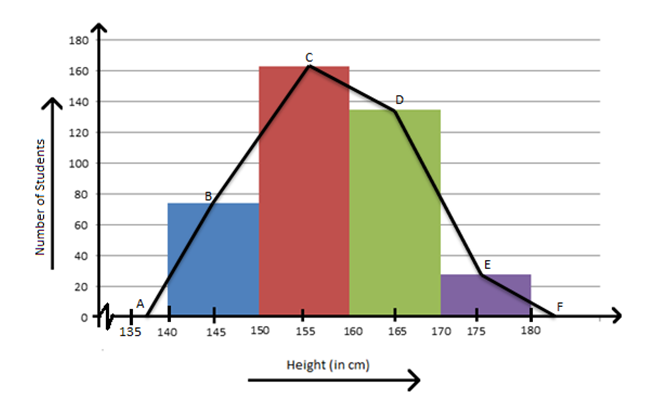 Figura XX: Información adicional de la figura. Puede incluir una breve explicación de los datos. Los gráficos estadísticos también incluirlos como figuras.Nota de la figura A partir de los productos o resultados finales entregados a la comunidad o beneficiarios directos del proyecto de servicio comunitario, establecer cuáles han sido los resultados generados por el proyecto y de qué manera se pudieron evidenciar. Se puede utilizar gráficos que demuestren la situación inicial y la situación final. Incluir información que destaque como por ejemplo: ¿Cómo se compara la actual situación con la situación inicial?¿Cuáles son los beneficios tangibles e intangibles?Factores de éxito que ampliaron la magnitud de los efectos o el número de beneficiados.Factores críticos que restringieron la magnitud de los efectos o el número de beneficiados.Indicadores Educativos: Desempeño de estudiantes y docentesSe sugiere incluir, las características de los estudiantes y docentes tutores de las prácticas pre profesionales que participaron en el proyecto. Especificar cuál ha sido el papel de cada uno de ellos durante el proceso de intervención en la comunidad. Explicar por qué y de qué manera los perfiles de practicantes se articularon a las actividades desarrolladas por los estudiantes. Por último, cómo este tipo de intervención, a través de la práctica pre profesional, ha favorecido para el desarrollo de habilidades del perfil o competencia profesional.Detallar cuáles han sido los mecanismos de monitoreo, control y evaluación de los aprendizajes de los estudiantes por parte del docente tutor. Es importante realizar un análisis de la estrategia metodológica de aprendizaje utilizada y cómo contribuyó para alcanzar los resultados de aprendizaje del perfil de practicante de los estudiantes participantes. Esta parte es fundamental para los procesos de retroalimentación a los coordinadores de carrera para el mejoramiento de los perfiles de practicantes.En esta sección también debe incluir a los estudiantes y docentes de las carreras que contribuyeron al proyecto a través otras actividades de vinculación como: procesos de titulación (materia integradora) y/o proyectos áulicos derivados de algún curso en especial. Finalmente, incluir la información de publicaciones a revistas o conferencias, que el proyecto hubiera generado durante todo el proceso del proyecto.Conclusiones y recomedacionesDe acuerdo a los objetivos planteados en su proyecto, incluir las conclusiones que se desprenden de manera general del proceso de diagnóstico, intervención y resultados. Del mismo modo generar las recomendaciones para futuras intervenciones en el mismo lugar o en otras localidades u organizaciones sociales. En ambos casos es importante contar con conclusiones y recomendaciones tanto de la intervención comunitaria como de las prácticas pre profesionales realizadas por los estudiantes.Factores de éxito y críticosIndicar en esta sección los factores de éxito y críticos que tuvo el proyecto por diferentes aspectos. En cuanto al presupuesto asignados y los bienes/materiales o insumos recibidos, en qué medida ayudó a que se cumplieran los objetivos o si la falta de algún recurso, insumo, material o equipo ocasionó que no se pudiera cumplir.  Comente también si los trabajos mediante modalidad virtual han influido en el desarrollo de las actividades y cumplimiento de objetivos. Si en las últimas semanas del proyecto tuvo repercusión los índices altos de contagio por efecto de la pandemia, y cualquier otra situación que influyó de manera positiva o negativa en el cumplimiento de los objetivos. (Solo en el caso que el proyecto no haya contado con un presupuesto inicial, puede obviar los factores críticos o de éxito relacionados al presupuesto.)BIBLIOGRAFÍA(Para que su documento sea considerado como parte de la publicación anual que realiza la UVS, recomendamos incluir al menos 10 citas bibliográficas. Sugerimos utilizar formato APA sexta edición para referenciar. En caso de utilizar esta información para una publicación comunicar a la UVS y alinearse al formato que la revista o conferencia solicite.)AGRADECIMIENTOEn esta sección sugerimos incluir un agradecimiento a todas las personas, instituciones, organizaciones, públicas o privadas, líderes comunitarios, estudiantes, docentes, directivos, etc., que sin su aporte o participación no hubiera sido posible desarrollar el proyecto.DOCUMENTOS ANEXOS(Por favor incluir, aquellos entregables que sustente el informe final)Guías o manuales entregados a la comunidadPublicaciones derivadas del proyecto. (Si no lo han hecho)Fotos Línea Base del Proyecto: XXXXLínea Base del Proyecto: XXXXLínea Base del Proyecto: XXXXABCDEFGHIAADato 1Dato AAADato 2Dato BBBAnálisis 1Análisis ABBAnálisis 2Análisis BOBJETIVOS ESPECIFICOSRESULTADOSLINEA BASEINDICADOR VERIFICABLEObjetivo 1Resultado 110%% incremento…Objetivo 2Resultado 20 personas# personas….Objetivo 3Resultado 30 análisis# inspecciones, análisisObjetivo 4Resultado 475 % % reducción…ELABORADO POR:REVISADO POR:(FIRMA)Nombres y ApellidosDirector del Proyecto(FIRMA)Nombres y ApellidosDirector del programa